Haveselskabet, Tobaksvejen 23A, 2860 Søborg, att.: Henriette Stenbæk ellerhs@haveselskabet.dk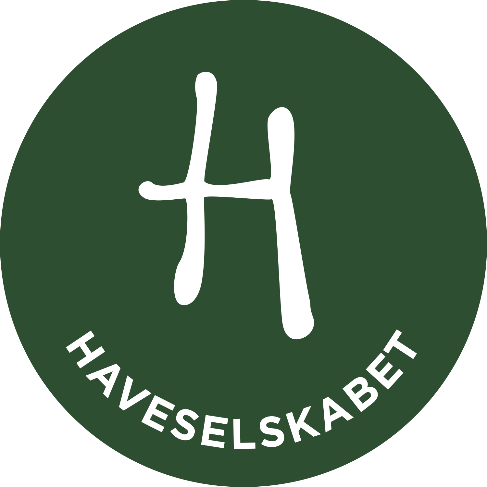 Indberetning RejsegarantifondenKvartalsvis periodeAFDELING eller KREDSFaktureret omsætning i perioden   Kr. Skemaet er udfyldt af:NAVN (BLOKBOGSTAVER)Indsendes til sekretariatet senest den 10. efter et afsluttet kvartal